SA - JSA COACHING CLINICName of Clinic:	Softball Asia – Japan Softball Association Coaching ClinicPlace and Dates:   Kuala Lumpur (22 – 24 January 2024)ARRIVAL & DEPARTURE CONFIRMATIONName of National Federation:  ……………………………………Name of Participant(s):	1.	…………..…………………………..	Coach/Athlete*		2.	………………………………………	Coach/Athlete*		3.	……………………………………… 	Coach/Athlete*		4.  ……………………………………… 	Coach/Athlete*		5.  ……………………………………… 	Coach/Athlete*		6.  ……………………………………… 	Coach/Athlete*(*  Delete whichever is not applicable)Contact – Name:   ……………………………..Mobile Number:  ………………………..E-mail address:  ……………………………….Date & Time of Arrival:	…………………………	Flight Number: ……………….   (From:  ………………….. To ……………………)Date & Time of Departure:	………………………	Flight Number: ……………….	(From …………………… To:  …………………..)Request for Hotel Room:	1.	Single Room for …………………………	2.	Single Room for …………………………	3.	Twin-share Room for …………………… and …………….…..	4.	Twin-share Room for …………………… and …………….…..Confirmed by:	………………………………. (Signature)	Name:	………………………... Date:  ………………………….Please complete Form and Email to bengclow@gmail.com and copy to bclow@bclowco.com.my by 30 November 2023.SOFTBALL ASIA  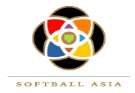 